JAVNA  VATROGASNA  POSTROJBA  GRADA IMOTSKOG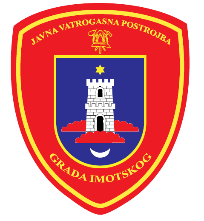                     N.Š. Zrinskog 16,   21260  IMOTSKI                  Tel: 021/842-271  021/670-343   Fax: 021/670-342KLASA:112-03/21-01/01URBROJ:2129/01-10-21-1Imotski, 14. siječnja 2021. Na temelju članka 34. stavak 4. i članka 51. Zakona o vatrogastvu („Narodne novine“, br. 125/19),   članka 41. Zakona o ustanovama pročišćeni tekst ( N.N. br. 76/93, 29/07, 47/09, 135/08) i članka 26. Statuta Javne vatrogasne postrojbe Grada Imotskog zapovjednik Javne vatrogasne postrojbe Grada Imotskog  raspisujeJAVNI NATJEČAJ za imenovanje zamjenika zapovjednika Javne vatrogasne postrojbe Grada Imotskog1 izvršitelj (m/ž), na mandatno razdoblje od 5 godina, uz probni rad od 2 mjesecaPored općih uvjeta za zapošljavanje, kandidati moraju ispunjavati i posebne:mora imati hrvatsko državljanstvoda ima završen najmanje kratki stručni studij ili preddiplomski stručni studij u trajanju od tri godineda ima položen stručni ispit za vatrogasce s posebnim ovlastima i odgovornostimada ima najmanje pet (5) godina iskustva na poslovima vatrogasca s posebnim ovlastima i odgovornostimada ima posebno zdravstveno stanje i psihičku sposobnost za obavljanje vatrogasne djelatnosti što dokazuje potvrdom ovlaštene zdravstvene ustanoveispunjavati posebno propisanu razinu tjelesne i motoričke sposobnostida nije kažnjavana za kaznena djela protiv života i tijela (glava X.), kaznena djela protiv opće sigurnosti (glava XXI.), kaznena djela protiv imovine (glava XXIII.) i kaznena djela protiv službene dužnosti (glava XXVIII.), a koja su propisana Kaznenim zakonom (»Narodne novine«, br. 125/11., 144/12., 56/15., 61/15., 101/17. i 118/18.)da nije kažnjavana za kaznena djela protiv života i tijela (glava X.), kaznena djela protiv opće sigurnosti ljudi i imovine (glava XX.) i kaznena djela protiv službene dužnosti (glava XXV.), a koja su propisana Kaznenim zakonom (»Narodne novine«, br. 110/97., 27/98. – ispravak, 50/00., 129/00., 51/01., 111/03., 190/03., 105/04., 84/05., 71/06., 110/07., 152/08., 57/11., 77/11. i 143/12.).položen vozački ispit „B“ kategorije Na natječaj se mogu javiti osobe oba spola.Uz prijavu kandidati su dužni priložiti:ŽivotopisDokaz o stručnoj spremi (preslika)Dokaz o položenom ispitu za vatrogasca s posebnim ovlastima i odgovornostimaDokaz o iskustvu na poslovima vatrogasca s posebnim ovlastima i odgovornostima (ugovor o radu, rješenje ili drugu odgovarajuću ispravu iz koje je razvidna vrsta i poslovi koji su se obavljali i vremensko razdoblje u kojem ih je kandidat obavljao) Dokaz o položenom vozačkom ispitu „B“ kategorije (preslika vozačke dozvole)Potvrda o radnom stažuPreslika osobne iskazniceDomovnicu (preslika)Uvjerenje o nekažnjavanju ( ne starije od 6 mjeseci)Potvrda ovlaštene zdravstvene ustanove o zdravstvenoj sposobnosti za obavljanje poslova vatrogasca vozača- preslika ( može se dostaviti po zasnivanju radnog odnosa)Opis poslova za radno mjesto:ZAMJENIK ZAPOVJEDNIKA JAVNE VATROGASNE POSTROJBE   Pomaže zapovjedniku u obavljanju odgovarajućih poslova, zamjenjuje zapovjednika u slučaju njegove odsutnosti, obavlja složenije poslove u postrojbi a koji zahtijevaju veći stupanj samostalnosti u izvršenju poslova i zadataka, brine da se izvještaji o intervencijama  kao i oprema i tehnika pravilno zavede u informacijskom sustavu te dostavi nadležnima, rukovodi i provodi obuku zaposlenika, obavlja poslove skladištenja i zaduženja vatrogasne opreme, obavlja druge poslove i zadatke po nalogu zapovjednika, za svoj rad odgovoran je zapovjedniku JVP Grada Imotskog. Sukladno Zakonu o vatrogastvu prednost pri primanju u radni odnos profesionalnog vatrogasca pod jednakim uvjetima ima osoba koja je najmanje dvije godine obavljala poslove dobrovoljnog vatrogasca   Kandidat će biti primljeni u radni odnos s probnim radom od 2 mjeseca.  Ako se za vrijeme probnog rada ocjeni da kandidat ne može uspješno obavljati poslove predmetnog radnog mjesta ugovor prestaje važiti.   Kandidatima  koji ne budu primljeni u radni odnos natječajna dokumentacija će biti vraćena poštom.   Za kandidate koji zadovolje formalne uvjete natječaja (predaju svu traženu dokumentaciju), JVP Grada Imotskog će po službenoj dužnosti zatražiti Uvjerenje o nekažnjavanju za navedena kaznena djela od Ministarstva pravosuđa i uprave Republike Hrvatske.   Kandidati koji prema posebnim propisima ostvaruju pravo prednosti pri zapošljavanju moraju se u prijavi na javni natječaj pozvati na to pravo, te imaju prednost u odnosu na ostale kandidate samo pod jednakim uvjetima. Uz prijavu na javni natječaj dužni su priložiti sve dokaze o ispunjavanju traženih uvjeta, kao i rješenje o priznatom statusu, odnosno potvrdu o priznatom statusu iz kojeg se vidi to pravo.   Kandidati koji se pozivaju na pravo prednosti pri zapošljavanju sukladno članku 102. Zakona o hrvatskim braniteljima iz Domovinskog rata i članovima njihovih obitelji (Narodne novine broj 121/17) imaju prednost pod jednakim uvjetima po utvrđenom redoslijedu iz stavka 1. ovoga članka, ukoliko ispunjavaju uvjete propisane člankom 103. i 104. Zakona, te uvjete iz javnog natječaja. Navedeni kandidati dužni su dostaviti sve dokaze iz članka 103. citiranog Zakona. Dokazi potrebni za ostvarivanje prava prednosti pri zapošljavanju objavljeni su na internetskoj stranici Ministarstva hrvatskih branitelja Republike Hrvatske  https://branitelji.gov.hr/.   Kandidati će o rezultatima javnog natječaja biti obaviješteni u zakonskom roku. Po raspisanom natječaju ne mora se izvršiti izbor, u kojem slučaju se donosi odluka o poništenju natječaja.Podnositelj molbe dobrovoljno daje podatke u svrhu sudjelovanja u postupku prijema na radno mjesto. Sukladno Općoj uredbi o zaštiti podataka (GDPR) i Zakonu o provedbi opće uredbe o zaštiti podataka Javna vatrogasna postrojba Grada Imotskog kao voditelj obrade osobnih podataka s istima će postupati prema načelima obrade osobnih podataka navedenih u članku 5. Uredbe. Prikupljeni osobni podaci će se obrađivati samo u svrhu u koju su prikupljeni te se u druge svrhe neće koristiti, sukladno Općoj uredbi o zaštiti osobnih podataka (GDPR).   Ako kandidat uz prijavu priloži dokumente u kojima osobni podaci nisu istovjetni, dužan je dostaviti i dokaz o njihovoj promjeni (preslik vjenčanog ili rodnog lista i sl.).   Prijave na javni natječaj s dokazima o ispunjavanju uvjeta podnose se u roku od 15 dana od objave javnog natječaja na web stranici Hrvatskog zavoda za zapošljavanje (www.hzz.hr) , te na web stranici JVP Grada Imotskog (www.jvp-imotski.hr), neposredno ili poštom na adresu:Javna vatrogasna postrojba Grada Imotskog, Nikole Šubića Zrinskog 16, 21260 Imotski, uz naznaku: »Javni natječaj za zapošljavanje zamjenika zapovjednika / NE OTVARAJ« u zatvorenoj omotnici.Nepotpune i prijave izvan roka neće se razmatrati. Osobe koje podnesu nepotpune i prijave izvan roka ne smatraju se kandidatima prijavljenim na javni natječaj. Urednom prijavom smatra se ona koja sadrži sve podatke i priloge navedene u javnom natječaju.                                                                                            Javna vatrogasna postrojba                                                                                                       Grada Imotskog                                                                                                          Zapovjednik                                                                                                              Stipe Zec 